SLOVENSKÁ TECHNICKÁ UNIVERZITA V BRATISLAVE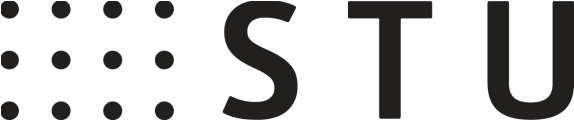 ÚSTAV MANAŽMENTUEsej na tému:Uveďte názov presne podľa zadaniaMeno študenta: Titul. Meno PriezviskoPredmet: Podľa AISKód predmetu: Podľa AISŠtudijný program: Priestorové plánovanieŠtudijný odbor: 5.1.2 priestorové plánovanieAkademický rok: 2013/2014Garant predmetu: Titul. Meno Priezvisko podľa AISVyučujúci: Titul. Meno Priezvisko podľa AIS, Titul. Meno PriezviskoObsah Abstrakt	2Abstract	2Kľúčové slová	2Úvod	?Nadpis sekcie 1	?Nadpis sekcie 2	?Nadpis sekcie 3	?Nadpis sekcie (...)	?Záver	?Zoznam použitej literatúry	?Hodnotiaci hárok	?AbstraktText, text, text, text, text.AbstractEnglish Text, English text, English text, English text, English text.Kľúčové slováText, text, text, text, text.ÚvodText text text text text text text text text text text text text text text text text text text text text text text text text text text text text text text text text text text text text text text text text text text text text text text text text text text text text text text text text text text text text text text text text text text text text text text text text text text text text text text text text text text text text text text text text text text text text text text text text text text text text text text text text text text text text text text text text text text text text text text text text text text text text textNadpis sekcie 1 (prepíš!)Text text text text text text text text text text text text text text text text text text text text text text text text text text text text text text text text text text text text text text text text text text text text text text text text text text text text text text text text text text text text text text text text text text text text text text text text Text text text text text text text text text text text text text text text text text text text text text text text text text text text text text text text.Text text text text text text text text text text text text text text text text text text text text text text text text text text text text text text text.Text text text text text text text text text text text text text text text text text text text text text text text text text text text text text text text.Nadpis sekcie 2 (prepíš!)Text text text text text text text text text text text text text text text text text text text text text text text text text text text text text text text text text text text text text text text text text text text text text text text text text text text text text text text text text text text text text text text text text text text text text text text text text text text text text text text text text text text text text text text text text text text text text text text text text text text text text text text.Text text text text text text text text text text text text text text text text text text text text text text text text text text text text text text text.Text text text text text text text text text text text text text text text text text text text text text text text text text text text text text text text.Text text text text text text text text text text text text text text text text text text text text text text text text text text text text text text text.Nadpis sekcie 3 (prepíš!)Text text text text text text text text text text text text text text text text text text text text text text text text text text text text text text text text text text text text text text text text text text text text text text text text text text text text text text text text text text text text text text text text text text text text text text text text text text text text text text text text text text text text text text text text text text text text text text text text text text text text text text text.Text text text text text text text text text text text text text text text text text text text text text text text text text text text text text text text.Text text text text text text text text text text text text text text text text text text text text text text text text text text text text text text text.Text text text text text text text text text text text text text text text text text text text text text text text text text text text text text text text.ZáverText text text text text text text text text text text text text text text text text text text text text text text text text text text text text text text text text text text text text text text text text text text text text text text text text text text text text text text text text text text text text text text text text text text text text text text text text text text text text text text text text text text text text text text text text text text text text text text text text text text text text text text.Zoznam použitej literatúry Hodnotiaci hárokVyplňte hlavičku a ďalej nemeňte formátovanie. Tlačte vždy na jednu samostatnú stranu.Meno(-á) študenta(-ov)Meno(-á) študenta(-ov)vyplní študent vyplní študent Identifikačné číslo(-a) študenta(-ov)vyplní študentPredmetPredmetvyplní študentvyplní študentŠtudijný programvyplní študentPočet slov/znakov Počet slov/znakov reálne koľko slov/znakov dosiahla  vaša esej (úvod + hlavná časť + záver a nič ostatné!) – vyplní študentreálne koľko slov/znakov dosiahla  vaša esej (úvod + hlavná časť + záver a nič ostatné!) – vyplní študentDátum odovzdaniavyplní študentSilné stránky práce:Silné stránky práce:Silné stránky práce:Silné stránky práce:Silné stránky práce:Silné stránky práce:Slabé stránky práce:Slabé stránky práce:Slabé stránky práce:Slabé stránky práce:Slabé stránky práce:Slabé stránky práce:PlusyMínusyMínusyKritéria hodnoteniaKritéria hodnoteniaKritéria hodnoteniaFormálne náležitosti práce, pravopis a štýl vyjadrovania.Formálne náležitosti práce, pravopis a štýl vyjadrovania.Formálne náležitosti práce, pravopis a štýl vyjadrovania.Rešpektovanie rozsahu práce a vhodné propozície jednotlivých častí.Rešpektovanie rozsahu práce a vhodné propozície jednotlivých častí.Rešpektovanie rozsahu práce a vhodné propozície jednotlivých častí.Logickosť, prehľadnosť a jasnosť štruktúry práce a presnosť, stručnosť a jednoznačnosť vyjadrovania.Logickosť, prehľadnosť a jasnosť štruktúry práce a presnosť, stručnosť a jednoznačnosť vyjadrovania.Logickosť, prehľadnosť a jasnosť štruktúry práce a presnosť, stručnosť a jednoznačnosť vyjadrovania.Zohľadnenie a rozpracovanie vhodných aspektov problematiky, ich osadenie do relevantného kontextu a využitie prípadovej štúdie.Zohľadnenie a rozpracovanie vhodných aspektov problematiky, ich osadenie do relevantného kontextu a využitie prípadovej štúdie.Zohľadnenie a rozpracovanie vhodných aspektov problematiky, ich osadenie do relevantného kontextu a využitie prípadovej štúdie.Tvrdenia podložené relevantnými príkladmi, argumentmi,  faktami a ilustráciami.Tvrdenia podložené relevantnými príkladmi, argumentmi,  faktami a ilustráciami.Tvrdenia podložené relevantnými príkladmi, argumentmi,  faktami a ilustráciami.Dôslednosť citovania, vypracovanie citácií a Zoznamu použitej literatúryDôslednosť citovania, vypracovanie citácií a Zoznamu použitej literatúryDôslednosť citovania, vypracovanie citácií a Zoznamu použitej literatúryRešpektovanie maximálneho rozsahu priamych citácií.Rešpektovanie maximálneho rozsahu priamych citácií.Rešpektovanie maximálneho rozsahu priamych citácií.Rešpektovanie maximálneho rozsahu sekundárnych zdrojov informácií.Rešpektovanie maximálneho rozsahu sekundárnych zdrojov informácií.Rešpektovanie maximálneho rozsahu sekundárnych zdrojov informácií.Presiahnutie limitu pri kontrole originality.Presiahnutie limitu pri kontrole originality.Presiahnutie limitu pri kontrole originality.